REPUBLIC OF ALBANIACENTRAL ELCTION COMMISSIOND E C I S I O N:APPROVAL OF DOCUMENTS MODELS TO BE USED BY THE COUNTING GROUPS AND ELECTORAL ADMINISTRATION AREA COMMISSION FOR THE EMISSION  OF THE RESULTS OF PARLIAMENTARY  ELECTION OF ALBANIA DATED 23.06.2013The Central Election Commission in its meeting dated 24.01.2013, with the participation of:Lefterije	LLESHI (LUZI)-		ChairwomanDenar 		BIBA-				Vice ChairmanAlbana		SHTYLLA -			MemberHysen 		OSMANAJ-			Member Ilirjan		MUHO-				MemberJani 		JANI-				MemberVera		SHTJEFNI-			Memberexamined the issue with OBJECT:                   	 the approval of documents models to be used by the counting					 groups and the CEAZ for the  emission of the results of 						 parliamentary elections dated 23.06.2013.LEGAL BASIS:	             Article 23, paragraph 1, letter a, Articles 119 and 122 of Law 					10019, dated 29.12.2008 "The Electoral Code of the Republic of 					Albania", as amended.	The Central Election Commission after examining the submitted documentation and hearing the discussions of the participants;					         D E C I D E D:To approve the models of documents that will be used by the Counting Team and Electoral Administration Zone Committee for the emission of the results of Parliamentary elections , dated 23.06.2013, attached to this decision:the result stable for a VC, model 57-13;Summary table of results for the area of ​​election administration, model 40-13CEAZ decision model for the approval of the Aggregate Table of Results for electoral administration area, 40-13 model V.Models of the documents mentioned in paragraph 1 of this Decision shall be produced as follows:57-13 model results tables should be  produced by chemical sheet, 5 sheets each block, A3 format. The first sheet of the block is to serve as the original table, other sheets serve as copies to be provided to the other members of the  counting Group. The rest of the results tables model 57-13 as well as the results summary tables model 40-13 are produced in the right amount, in A3 format simple paper. The Summary of Results Table for the EAZ, signed by members of the CEAZ, will serve as the original. In the models mentioned in the preceding paragraph preprinting electoral subjects according to the ballot of the respective electoral zone. decision model of the CEAZ 40-13 V shell be produced in the right amount in A4 format, on simple paper.This decision shall enter into force immediately.Model 40-13

Model 57-13

Decision Model 40-13 V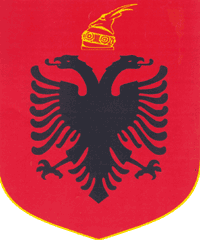 